Wprowadzenie do rachunku prawdopodobieństwaLista wszystkiego, co może się wydarzyć (stany świata)Każdy stan musi być wyczerpującym opisem wszystkiego, co jest ważne w danym problemie decyzyjnymZdarzenie  to jakaś kolekcja (zbiór) stanów świataZdarzenie może się wydarzyć bądź nie (oznaczać będziemy kolejno jako  lub )Zdarzenia specjalne:Zdarzenie pewne Zdarzenie niemożliwe Zdarzenia jednostkowe Zdefiniowane są działania:Przecięcie:  (zachodzi jednocześnie zdarzenie  i )Suma:  (zachodzi zdarzenie  lub zdarzenie )Komplement:  (nie zachodzi zdarzenie )Przykład: Populacja 1000 pracowników pewnej branży przemysłu chemicznego:Stany świata: , gdzieCR miał kontakt z chemikaliami i zachorował na rakaNCR nie miał kontaktu z chemikaliami i zachorował na rakaCNR miał kontakt z chemikaliami i nie zachorował na rakaNCNR nie miał kontaktu z chemikaliami i nie zachorował na rakaZdarzenia:: zdarzenie pewne, dana osoba należy do badanej populacji : zdarzenie puste lub niemożliweDziałania:Prawdopodobieństwo to nieujemna liczba przyporządkowana zdarzeniom, która mierzy ich prawdopodobność zdarzenia sięSuma prawdopodobieństw: Suma prawdopodobieństw zdarzeń rozłącznych Prawdopodobieństwo warunkowe:Dwa zdarzenia  są niezależne, jeśli Prawdopodobieństwo całkowite:Stąd, jeśli oznaczymy , to Czyli jeśli , to 
A jeśli , to 
Twierdzenie Bayesa:PrzykładNiech prawdopodobieństwa określone będą poprzez liczebność poszczególnych kategorii:A zatem prawdopodobieństwa odpowiednich stanów świata oraz zdarzeń wynoszą:Możemy zweryfikować część reguł rachunku prawdopodobieństwa:Prawdopodobieństwo sumy zdarzeń:Prawdopodobieństwo tego, że pracownik miał kontakt z chemikaliami lub zachorował na raka jest równe 0,403Prawdopodobieństwo warunkowe: Prawdopodobieństwo tego, że pracownik zachorował na raka pod warunkiem, że miał kontakt z chemikaliami jest dużo wyższe niż bezwarunkowe prawdopodobieństwo zachorowania na raka, które z kolei jest dużo wyższe niż prawdopodobieństwo zachorowania na raka pod warunkiem, że pracownik nie miał kontaktu z chemikaliami. Wniosek jest taki, że zachorowanie na raka i kontakt z chemikaliami nie są niezależne: te dwa zdarzenia są pozytywnie ze sobą skorelowane.Prawdopodobieństwo całkowite:Prawdopodobieństwo warunkowe:Prawdopodobieństwo tego, że pracownik miał kontakt z chemikaliami pod warunkiem tego, że jest chory na raka wynosi 0,821Zmienna losowa to funkcja przyporządkowująca stanom świata wartości liczbowe.Zmienne losowe X są charakteryzowane za pomocą rozkładów prawdopodobieństwa, czyli listę wartości zmiennych losowych wraz z przyporządkowanymi tym wartościom prawdopodobieństwomMając dwie zmienne losowe możemy określić ich łączny rozkład prawdopodobieństwa: listę par wartości dwóch rozkładów wraz z przyporządkowanymi im prawdopodobieństwomMając łączny rozkład prawdopodobieństwa dwóch zmiennych losowych X i Y, osobne rozkłady zmiennej X i Y nazywamy rozkładami krańcowymiZmienne losowe X i Y są niezależne, jeśli wiedza o jednej zmiennej nie pomaga nam w przewidzeniu drugiej zmiennej:Niezależność zmiennych losowych odpowiada niezależności zdarzeń: jakiekolwiek zdarzenie zdefiniowane w ramach jednej zmiennej losowej jest niezależne od jakiegokolwiek zdarzenia zdefiniowanego w ramach drugiej zmiennej losowejZmienne losowe są niezależne, jeśli ich łączny rozkład jest iloczynem ich rozkładów krańcowychSzczególny przypadek to zmienne IID: to są zmienne z identycznym i niezależnym rozkładem, np. n rzutów kostką do gryWartość oczekiwana zmiennej losowej to średnia ważona jej wartości (wagi są równe prawdopodobieństwom tych wartości)Jeśli  wraz z odpowiadającym rozkładem prawdopodobieństwa , to Wariancja zmiennej losowej to wartość oczekiwana odchyleń kwadratowych od średniejJeśli  wraz z odpowiadającym rozkładem prawdopodobieństwa , to
Odchylenie standardowe  to pierwiastek wariancjiPrzykład:Departament księgowy firmy przeprowadził rachunek opłacalności pracy pracowników. Wnioski z raportu są następujące: ponieważ największa grupa pracowników (597 osób) to NCNR to wobec tego względne zyski z pracy różnych grup pracowników zostały ocenione względem tej największej grupy. Okazało się, że praca osoby mającej kontakt z chemikaliami generuje dla firmy zysk o 1000 złotych większy niż praca osoby nie mającej kontaktu z chemikaliami. Jednak w sytuacji, gdy którykolwiek pracownik zachoruje na raka, firma ponosi dodatkowe koszty związane z utratą pracownika w wysokości 1000 złotych. Względny zysk firmy z pracy jednego pracownika przedstawia zmienna losowa X:Wartość oczekiwana zmiennej X wynosi:Wartość oczekiwana w wysokości 87 informuje nas, że w obecnej sytuacji firma średnio zarabia na pracy przeciętnego pracownika o 87 złotych więcej niż w sytuacji gdyby wszyscy pracownicy należeli do największej grupy pracowników NCNR (jest to hipotetyczna sytuacja, w której wszyscy pracownicy pracują bez kontaktu z chemikaliami i jednocześnie żaden z pracowników nie zachoruje na raka – hipotetyczna, bo przecież nawet ci, którzy nie mają kontaktu z chemikaliami mogą zachorować na raka). Wniosek, jaki firma wyprowadziła z przeprowadzonej analizy jest taki, że aby podnieść zyski firma powinna skierować więcej pracowników do pracy z chemikaliami.
Odchylenie standardowe zmiennej X wynosi:Odchylenie standardowe informuje nas o „typowym” odchyleniu od wartości średniej, którego możemy się spodziewać w tej sytuacji.Załóżmy, że NFZ otrzymuje od wszystkich pracowników składkę w wysokości 200 złotych. Jeśli któryś z pracowników choruje na raka, to NFZ musi zwrócić koszty leczenia w wysokości średnio 1000 złotych. Bilans pieniężny NFZ dla grupy pracowników rozważanej firmy jest opisany za pomocą zmiennej losowej Y:Wartość oczekiwana zmiennej Y wynosi:A zatem w przypadku bilansu ubezpieczenia pracowników tej firmy NFZ odnotowuje średnio na każdym z nich 68 złotych straty. 
Odchylenie standardowe wynosi:Łączny rozkład prawdopodobieństwa tych dwóch zmiennych to:Zmienne X i Y nie są niezależne, ponieważ prawdopodobieństwa rozkładu łącznego nie są iloczynem rozkładów krańcowych. Zauważmy, że ponieważ rozkład X i Y nie są niezależne, to jeśli znamy wartość jednej zmiennej to zmieniają się prawdopodobieństwa poszczególnych wartości drugiej zmiennej.Np. 
Jeśli zmienne X i Y byłyby niezależne to ich rozkład powinien wyglądać następująco:Załóżmy teraz, że Państwu udało się zmusić firmę, aby wszyscy jej pracownicy nie mieli kontaktu z chemikaliami. Wówczas tabela liczebności wyglądałaby następująco:Liczebności w nowej sytuacji otrzymujemy przy założeniu, że ponieważ nikt nie ma kontaktu z chemikaliami, to prawdopodobieństwo zachorowania na raka dla wszystkich jest równe prawdopodobieństwu warunkowemu (obliczone na podstawie sytuacji pierwotnej) zachorowania na raka pod warunkiem braku kontaktu z chemikaliami . W nowej sytuacji zmienia się rozkład prawdopodobieństwa zamiennej losowej X i Y. Nazwijmy nowe zmienne losowe X’ i Y’:Nowe wartości oczekiwane i wariancje zmiennych to:A teraz załóżmy, że to firmie udało się „przenieść” wszystkich pracowników do pracy w kontakcie z chemikaliami.Liczebności w nowej sytuacji otrzymujemy przy założeniu, że ponieważ wszyscy mają kontakt z chemikaliami, to prawdopodobieństwo zachorowania na raka dla wszystkich jest równe prawdopodobieństwu warunkowemu (obliczone na podstawie sytuacji pierwotnej) zachorowania na raka pod warunkiem kontaktu z chemikaliami .W nowej sytuacji zmienia się rozkład prawdopodobieństwa zamiennej losowej X i Y. Nazwijmy nowe zmienne losowe X’’ i Y’’:Nowe wartości oczekiwane i wariancje zmiennych to:Podsumowanie:Rozkład normalny to rodzina rozkładów sparametryzowanych za pomocą średniej i odchylenia standardowego Pełni ważną rolę w statystyce z powodu centralnego twierdzenia granicznegoPrawo wielkich liczb mówi, że jeśli obserwujesz długi ciąg zmiennych o identycznych i niezależnym rozkładach, to ich średnia będzie coraz bliższa ich wspólnej wartości oczekiwanejNp. jeśli rzucasz kostką do gry wiele razy, to średnia częstość szóstek będzie coraz bliższa 1/6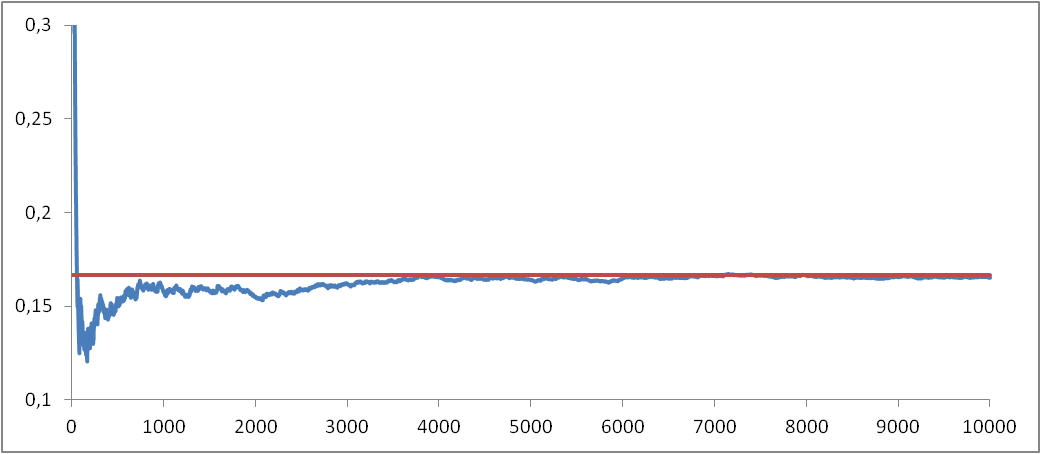 Centralne twierdzenie graniczne mówi, że jeśli spojrzeć na średnią n identycznych i niezależnych zmiennych losowych (parę mniej istotnych warunków musi być spełnione), to ta średnia ma rozkład coraz bardziej zbliżony do rozkładu normalnegoDzięki prawu wielkich liczb wiemy, że średnia zbliżona jest do wartości oczekiwanej, a dzięki centralnemu twierdzeniu wiemy jaki jest rozkład tej średniej i możemy określić błąd jaki możemy zrobićNp. rozkład średniej liczby oczek w n rzutach kostką szybko dąży do rozkładu normalnego:RNRC220135355NC485976452687321000RNRC0,2200,1350,355NC0,0480,5970,6450,2680,7321,000Wartość zmiennej XPrawdopodobieństwo-10000,04800,817+10000,135Wartość zmiennej YPrawdopodobieństwo-8000,268+2000,732-800200Rozkład X-10000,0480,0000,04800,2200,5970,81710000,0000,1350,135Rozkład Y0,2680,7321,000-800200Rozkład X-10000,0130,0350,04800,2190,5980,81710000,0360,0990,135Rozkład Y0,2680,7321,000Pierwotna sytuacjaPierwotna sytuacjaPierwotna sytuacjaPierwotna sytuacjaNowa sytuacja 1Nowa sytuacja 1Nowa sytuacja 1Nowa sytuacja 1RNRRNRC220135355C000NC48597645NC749261000268732100074926Wartość zmiennej X’Prawdopodobieństwo-10000,07400,926+10000,000Wartość zmiennej Y’Prawdopodobieństwo-8000,074+2000,926Pierwotna sytuacjaPierwotna sytuacjaPierwotna sytuacjaPierwotna sytuacjaNowa sytuacja 2Nowa sytuacja 2Nowa sytuacja 2Nowa sytuacja 2RNRRNRC220135355C6203801000NC48597645NC00026873210006203801000Wartość zmiennej X’’Prawdopodobieństwo-10000,00000,620+10000,380Wartość zmiennej Y’’Prawdopodobieństwo-8000,620+2000,380Obecna sytuacjaBez chemikaliówTylko chemikaliawartość oczekiwana względnego zysku firmy 87-74380wartość oczekiwana bilansu NFZ -68126-420Liczba rzutówCzęstość szóstek100,61000,1510000,158100000,16520,166666671 rzut2 rzuty3 rzuty4 rzuty